Fannie R. AmstutzSeptember 10, 1897 – September 16, 1990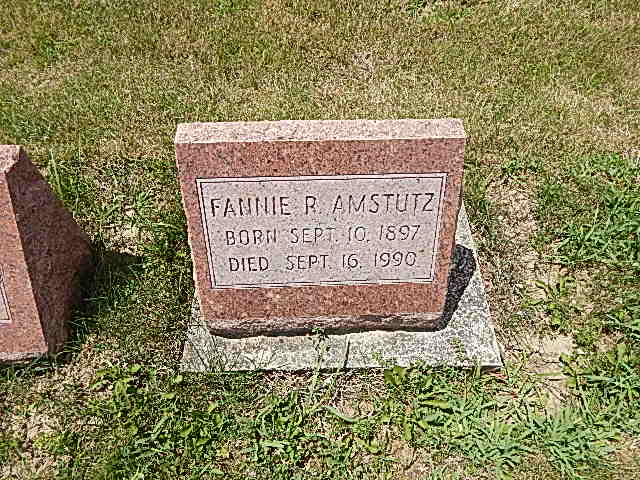 Photo by Alicia Kneuss
   Fannie R. Amstutz, 93, died yesterday in Swiss Village. She was a retiree of General Electric Co. Decatur plant and widow of William, who died in 1976.   Surviving are nieces and nephews.    Services are at 11 a.m. tomorrow in Yager-Kirchhofer Funeral Home, where calling is 9 to 11 a.m. tomorrow. Burial will be in the MRE Cemetery. Preferred are gifts to Cross United Church of Christ assistance fund. The News-Sentinel, Fort Wayne, IN; September 17, 1990Contributed by Jane Edson